主辦單位：      財團法人中衛發展中心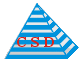 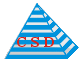 【精實創新管理─建構本質思考能力】台中班時間：2019年9月25日(星期三)上午9：30至下午4：30；共計6小時台中班地點：中衛發展中心中區服務處(台中市台灣大道四段925號20樓之2)高雄班時間：2019年10月23日(星期三)上午9：30至下午4：30；共計6小時高雄班地點：中衛發展中心南區服務處(高雄市前鎮區新生路248之40號2樓)報名表【線上報名】https://bit.ly/2Ywx1q0或 email報名表至h403@admail.csd.org.tw / 或 傳真至（02）8772-3153洽詢電話：(02) 2775-2566 陶小姐、張先生財團法人中衛發展中心（下稱「本中心」）謹依個人資料保護法規定告知您下列事項：個人資料蒐集之目的：(1)為執行本中心主辦或協辦之課程、會議及其他活動。(2)為行銷、推廣本中心之課程、書籍、服務或進行其他與本中心依法得從事業務有關之活動。(3)作為上開活動之後續處理、聯絡及紀錄之用途。個人資料蒐集之類別如報名表。本中心對於您提供之個人資料，將妥為保存，並遵循以下原則使用您的個人資料：(1)本中心將於存續期間內於前述第一項目的內使用您的個人資料，不另做其他用途。(2)本中心將於國內使用您的個人資料，不會傳輸至其他國家或第三人。(3)本中心將使用您的資料進行本中心相關課程訊息之發送，若您不願意再收到本中心提供之訊息，請回覆取消。依個人資料保護法第三條規定，您可以針對您的個人資料行使以下權利，若有個人資料相關權益問題，請來電告知：(1)查詢或請求閱覽。(2)請求製給複製本。(3)請求補充或更正。(4)請求停止蒐集、處理或利用。(5)請求刪除。您可拒絕提供全部或部分個人資料，但若您不願意提供真實且正確完整之個人資料，將可能導致您無法參加或接受本中心所提供服務之權益。姓 名姓 名部門/職稱素食/一般素食/一般E-mail公司名稱股份有限公司股份有限公司電話/傳真電話/傳真統一編號聯 絡 人聯 絡 人分機：參加費用元元繳費方式繳費方式□現款   □支票  □匯款備註寄即期支票者，支票抬頭請註明『財團法人中衛發展中心』，並劃線禁止背書轉讓；惠寄104台北市中山區復興北路2號6樓之8 陶小姐收。匯款帳號：624-54-133567-8，中國信託商業銀行 承德分行；戶名：『財團法人中衛發展中心』，請於匯款後將匯款單傳真至(02)8772-3153 陶小姐收。您希望繼續收到活動訊息，收件人email：                                         寄即期支票者，支票抬頭請註明『財團法人中衛發展中心』，並劃線禁止背書轉讓；惠寄104台北市中山區復興北路2號6樓之8 陶小姐收。匯款帳號：624-54-133567-8，中國信託商業銀行 承德分行；戶名：『財團法人中衛發展中心』，請於匯款後將匯款單傳真至(02)8772-3153 陶小姐收。您希望繼續收到活動訊息，收件人email：                                         寄即期支票者，支票抬頭請註明『財團法人中衛發展中心』，並劃線禁止背書轉讓；惠寄104台北市中山區復興北路2號6樓之8 陶小姐收。匯款帳號：624-54-133567-8，中國信託商業銀行 承德分行；戶名：『財團法人中衛發展中心』，請於匯款後將匯款單傳真至(02)8772-3153 陶小姐收。您希望繼續收到活動訊息，收件人email：                                         寄即期支票者，支票抬頭請註明『財團法人中衛發展中心』，並劃線禁止背書轉讓；惠寄104台北市中山區復興北路2號6樓之8 陶小姐收。匯款帳號：624-54-133567-8，中國信託商業銀行 承德分行；戶名：『財團法人中衛發展中心』，請於匯款後將匯款單傳真至(02)8772-3153 陶小姐收。您希望繼續收到活動訊息，收件人email：                                         寄即期支票者，支票抬頭請註明『財團法人中衛發展中心』，並劃線禁止背書轉讓；惠寄104台北市中山區復興北路2號6樓之8 陶小姐收。匯款帳號：624-54-133567-8，中國信託商業銀行 承德分行；戶名：『財團法人中衛發展中心』，請於匯款後將匯款單傳真至(02)8772-3153 陶小姐收。您希望繼續收到活動訊息，收件人email：                                         